Анкета обратной связиУважаемые Сахалинцы и Курильчане, мы работаем над улучшением качества предоставляемых услуг и будем признательны за Вашу помощь. Для того чтобы мы стали лучше, просим Вас принять участие в опросе.     Ваши ответы — это ценная информация для нашего роста и внедрения улучшений.Оказанная услуга: основное общее образованиеСообщите, пожалуйста, информацию о себе для обратной связи:Благодарим за Вашу помощьСогласие на обработку персональных данных в соответствии с Федеральным законом "О персональных данных" от 27.07.2006 N 152-ФЗ, статья 6 «Условия обработки персональных данных».Я ______________________________________________________________, «___»________ _____г.р.паспорт ______ _______________ выдан «____» ___________ ________г, орган, выдавший паспорт ______________________________________________________________________________________, проживающий по адресу: ________________________________________________________________,      даю согласие администрации МО на обработку (любое действие (операцию) или совокупность действий (операций), совершаемых с использованием средств автоматизации или без использования таких средств, включая сбор, запись, систематизацию, накопление, хранение, уточнение (обновление, изменение), извлечение, использование, обезличивание, блокирование, удаление, уничтожение) (в т.ч. по телефону) следующих персональных данных: фамилия, имя, отчество, дата рождения, контактная информация (номер телефона, адрес места жительства) сведения о поле.                  Согласие на использование персональных данных дается с целью определения удовлетворенностью качеством оказанной услуги, улучшение качества предоставляемой услуги. Настоящее согласие вступает в силу со дня его подписания и действует до дня отзыва в письменной форме.            	 «_____»__________2021г.   ___________________________/___________________________________         (Текущая дата)                                      (Подпись)                                               (Фамилия И.О.)Программа «Забота. Защита. Уважение», 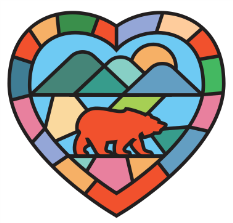 при поддержке губернатора Сахалинской области Валерия Лимаренко1. Удовлетворены ли Вы качеством преподавания предметов       Да       Нет     Если Вы выбрали вариант «Нет», пожалуйста, поясните:
     Если Вы выбрали вариант «Нет», пожалуйста, поясните:
2. Удовлетворены ли Вы оснащением учебных кабинетов       Да       Нет     Если Вы выбрали вариант «Нет», пожалуйста, поясните:
     Если Вы выбрали вариант «Нет», пожалуйста, поясните:
3. Удовлетворены ли Вы уровнем информированности о работе школы через социальные сети       Хорошо       Плохо     Если Вы выбрали вариант «Плохо», пожалуйста, поясните:
     Если Вы выбрали вариант «Плохо», пожалуйста, поясните:
4. Поддерживаете ли Вы данную программу (инициативу) Администрации МО «Южно-Курильский городской округ»?       Да       НетВаши предложения, пожелания:
Ваши предложения, пожелания:
ФамилияИмяОтчествоГод рожденияНаселенный пунктУлицаДом, квартираДОМДОМКВТелефон+ 7